Технологическая карта урока №22Класс: 4Учебный предмет: Иностранный язык (английский)Учитель: Кутовая Алина Александровна	Тема урока: Дом и комнаты. Формирование грамматических навыков: притяжательные местоимения.Тип урока: Комбинированный урокЦели урока: Предметные:- совершенствование навыков аудирования с извлечением конкретной информации по теме «My house/bedroom», развитие навыков монологической речи, формирование грамматических навыков, развитие и закрепления лексических навыков.Воспитательные:-  воспитание толерантного отношения к стране изучаемого языка;- формирование потребности пользоваться ИЯ как средством общения и способом получения информации.Развивающие:- развивать мотивацию и активность учащихся в стремлении получать новые знания;- развивать языковую догадку при трудности перевода;- развивать навыки аудирования, говорения;- развивать мышление, память, внимание.- развивать творческую фантазию, познавательный интерес, инициативу в осуществлении иноязычной речевой деятельности.Метапредметные:- развивать навыки осознанно и произвольно строить монологическое высказывание (описание комнаты);-  развивать внимание, память и сообразительность.Задачи: - ввести учащихся в языковую среду, создать условия благоприятной атмосферы;- учить учащихся самостоятельно ставить цели;- учить учащихся осуществлять контроль деятельности в процессе достижения результата;- подготовить обучающихся к активному усвоению знаний;- формировать грамматические навыки (изучение притяжательных местоимений);- развивать у учащихся навыки аудирования, устной речи (монологическое высказывание);- анализировать и оценивать успешность достижения цели учащимися.Предполагаемые образовательные результаты:Личностные: действие смыслообразования, нравственно-этическое оценивание, развитие познавательного интереса, учебных мотивов; осуществление самоконтроля и взаимоконтроля, развитие навыков сотрудничества.Предметные: возможность описывать комнату, используя изученный лексический материал; уметь использовать в речи речевые образцы.Метапредметные: формировать умение планировать и оценивать учебные действия в соответствии с поставленной задачей и условиями ее реализации. Познавательные: формулирование познавательной цели, поиск и выделение информации. Регулятивные: целеполагание, планирование, оценка, волевая саморегуляция. Коммуникативные: сотрудничество в поиске и сборе информации, управление поведением партнера, умение выражать свои мысли.Методы урока:  фронтальный опрос, словесные, наглядные, репродуктивные и проблемно-поисковые методы обучения, методы стимулирования учебной деятельности, методы контроля и самоконтроля в обучении.Формы организации учебной деятельности: индивидуальная, фронтальная.Используемое оборудование:Афанасьева О.В. Английский язык: 4 класс: В 2 ч. Ч. 1: учебник/ О.В. Афанасьева, И.В. Михеева. – 7-е изд., стер. – М.: Дрофа, 2017. – 128 с.: ил. – (Rainbow English)Афанасьева О.В. Английский язык: 4 класс: рабочая тетрадь / О.В. Афанасьева, И.В. Михеева. – 5-е изд., стер. – М.: Дрофа, 2017. – 118, [2] с.: ил. – (Rainbow English)Афанасьева, О.В., Михеева, И.В. Аудиоприложение к учебнику.КомпьютерОрганизационная структура урокаЭтап урокаВзаимодействиеВзаимодействиеФормируемые УУДФормируемые УУДФормируемые УУДВремяЭтап урокаДеятельность учителяДеятельность обучающихсяПознавательныеКоммуникативныеРегулятивныеВремяМотивация на учебную деятельностьНастраивает учеников на успешную работуHello boys and girls! I’m glad to see you. Tell me please, what date is it today? What day is it today? How are you?Нацеливаются на успешную работу. Приветствуют учителя.Today is the....Today is ....All pupils are present.Включаются в ход урока.Умение  строить речевое высказывание.Планирование учебного сотрудничества с учителем и одноклассниками.Формирование нацеленности на работу.2 мин.ЦелеполаганиеПросит учащихся догадаться о теме урока, смотря на подсказки на доске (картинки с изображением мебели) To know what the topic of our lesson will be today let’s look at the pictures. Tell me what are going to speak about? 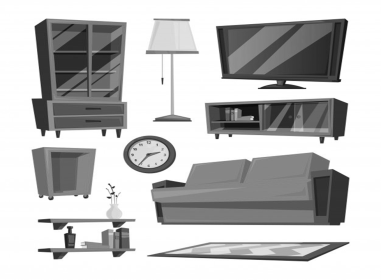 Предлагает учащимся прослушать рифмовку (аудиозапись 59)  https://rosuchebnik.ru/kompleks/rainbow/audio/uchebnik4-1/ и повторить ее за диктором, упр.2 на стр.71. Where Do You Live? (After Carolyn Graham)Учащиеся настраиваются на урок, определяют цель урока по ключевым глаголам:- познакомиться,- изучить,- использовать.The topic will be “My house, my bedroom”.We will describe our house and the rooms in it.Слушают рифмовку, повторяют ее за диктором.Использование знаково-символических средств, в том числе моделей и схем для решения задач. Умение  строить речевое высказывание.Использование речи для регуляции своих действий. Учет разных мнений и стремление к координации различных позиций в сотрудничестве.Создание способов решения проблемы. 5 мин.Актуализация знанийПредлагает учащимся посмотреть видео и повторить личные местоимения:https://www.youtube.com/watch?v=7UC4RQhGo54Let’s watch a video and complete the table after it.После просмотра видеоролика просит заполнить таблицу:Просит учащихся выполнить упр.4 на стр.72.Смотрят видео, заполняют таблицу. Выполняют задание в учебнике, где нужно выбрать местоимение в нужной форме.Умение выделять главное и второстепенное.Использование речи для регуляции своего действия.Внесение необходимых корректив в действие после его завершения на основе его оценки и учета характера сделанных ошибок.7 мин.Применение знаний и умений в новой ситуацииПредлагает учащимся прослушать аудиозапись (58) https://rosuchebnik.ru/kompleks/rainbow/audio/uchebnik4-1/ и выполнить задания из упр.1 на стр.70. Listen to the text and choose the right answers.Просит учащихся посмотреть на картинку из упр. 3 на стр. 71 и назвать всё, что обозначено цифрами. Далее спрашивает, какая мебель находится в доме на картинке.Describe this picture, please.Слушают аудиозапись, что рассказывает о своих новых домах Дон (Don) и Джерри (Jerry) и определяют о ком из них можно сказать следующее: Don or Jerry? 1. He has a family. 2. His new house is small. 3. He has six bedrooms. 4. He has two bedrooms. 5. He has no garden. 6. His kitchen is big and modern. 7. He has a garage but no car.Вспоминают лексику по теме.Умение выделять главное и второстепенное.Умение взаимодействовать в социуме.Принятие и сохранение учебной задачи.10 мин.Усвоение новых знанийПредлагает учащимся познакомиться с новыми словами (аудиозапись 60), https://rosuchebnik.ru/kompleks/rainbow/audio/uchebnik4-1/ упр.6 на стр.73: armchair, bookcase, cupboard, downstairs, ready, sofa, upstairs.Предлагает посмотреть видео и еще раз повторить ранее изученные и новые лексические единицы:https://www.youtube.com/watch?v=aEM9d_8_i0kСлушают, повторяют новые слова за диктором. Просматривают видеоролик и запоминают новые лексические единицы.Выделение существенной информации, структурирование знаний.Использование речи для регуляции своих действий.Принятие и сохранение учебной задачи.7 мин.ФизкультминуткаПроводит динамическую паузу с целью снять усталость. Children, I can see you are tired. Let’s have a rest a little bit and do some exercises. Repeat after me, please:Look left, right Look up, look down Look around. Look at your nose Look at that rose Close your eyes Open, wink and smile. Your eyes are happy againУчащиеся выполняют указания согласно инструкции.Произношение простых английских фраз, развитие памяти, мышления, речевых умений.Умение интегрироваться в группу сверстников и строить продуктивное взаимодействие. Умение контролировать в форме сличения способа действия и его результата с заданным эталоном.2 мин.Обобщение и систематизация знанийПредлагает выполнить упр.7 на стр.74. Посмотрите на картинку и скажите, что в этом доме находится вверху (upstairs), а что внизу (downstairs). Make up the sentences as in the example. Выполняют задание, используя образец в учебнике: The bedrooms are upstairs. The computer is downstairs.Построение высказывания в устной форме.Использование правила для регуляции своего действия.Осуществление пошагового контроля по результату.5 мин.Контроль усвоения, обсуждение допущенных ошибок и их коррекцияПредлагает учащимся еще раз посмотреть на картинку на стр.75 и закончить предложения, вставив пропущенное слово. Complete the sentences:The  ______ is pink. It is in the living room.I can see two pink _____s in the living room too.The kitchen is _________ and the bathroom is  _______ .I have green _______ on the floor in my bedroom.You can see a lot of books in the _________.In the _________ you can see a lot of cups, mugs and dishes.We have six black ______s in the kitchen.Выполняют упражнение под руководством учителя.Выделение существенной информации, структурирование знаний.Использование речи для регуляции своего действия.Внесение необходимых корректив в действие после его завершения на основе его оценки и учета характера сделанных ошибок.7 мин.Информация о д/з, инструктаж по его выполнениюЗадает и объясняет учащимся домашнее задание. Your home task is Ex.3,4,5 p.48-49 in your Workbooks.Знакомятся с домашним заданием, задают уточняющие вопросы.Определение области применения полученных знаний Определение необходимости выполнения и сложности заданияСамостоятельно определяют необходимую помощь.3 мин.РефлексияWhat was new and interesting for you?Did we achieve the goal of our lesson today?Today I liked your work.Well, children, your marks for today are ...Well, good of you! I liked your work, girls and boys. Thank you for the lesson. Good bye!Отвечают на вопросы учителяОценивают свою работу на уроке.Формирование самоидентификации, адекватной позитивной самооценки, самоуважения.Оценивают результаты собственной деятельности.Сохранение  учебной задачи, осуществление самоконтроля и самооценки.4 мин.